Mrs. L.A. Ruff, Clerk of the Council, Street Parish Rooms, 6 Leigh Road, Street, Somerset   BA16  0HA                                          Tel.  (01458)  440588  Email   street.parish@street-pc.gov.uk               Website   www.street-pc.gov.uk					PLEASE   NOTE   DATE  AND TIMEDear Sir/Madam,You are summoned to attend a meeting of the Planning Committee which will be held virtually using Zoom with remote attendance on TUESDAY, 15TH SEPTEMBER 2020 AT 6:30 PM for the purpose of transacting the business specified in the following agenda.  Public Question Time will commence at approximately 6:25 p.m.  The Chair will allow each person who has registered with the Clerk to speak for up to 3 minutes on any subject/s and will firstly explain the procedures for the meeting.  Persons speaking will have been informed that the meeting will be recorded.  The Planning meeting will commence at approximately 6:00 pm or as soon as Public Question Time is closed by the Chair.  The meeting will be streamed live on YouTube on the Council’s YouTube channel at  https://www.youtube.com/channel/UCiwCtXUydITXA9OpDqQfvIA/videosIn accordance with standing orders 7 c and d, a member with a disclosable pecuniary interest must leave the meeting and be placed in the waiting room during the relevant item of business, unless permitted to remain following the grant of a dispensation.  Councillorswith an interest in relation to any item of business being transacted at a meeting under Appendix B (Other Interests) or where a matter relates to a financial interest of a friend, relative or close associate, may (i) make representations, (ii) answer questions and (iii) give evidence relating to the business being transacted but must thereafter leave the meeting and be placed in the waiting room, unless permitted to remain following the grant of a dispensation.  At a convenient time the Chair will also give this opportunity to any members of the public who have registered to speak with the Clerk prior to the meeting.Yours faithfully,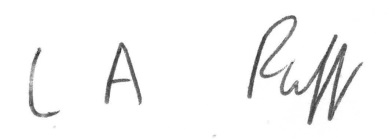 L.A. RuffClerk of the CouncilAGENDA1.	APOLOGIES FOR ABSENCE - acceptance of any reasons offered.2.	MINUTESTo approve as a correct record the minutes of the meeting of the Council held on 18th August 2020 (attached) Page 2 - 33.	DECLARATIONS OF INTEREST AND DISPENSATIONS	To receive declarations of interest from Councillors on agenda items and to	receive written requests for dispensations for disclosable pecuniary interests	(if any).  Clerk to grant any requests for dispensation as appropriate.4. 	PLANNING APPLICATIONS Page 4To:    Councillors, Birch, Leafe, Mogg and Wolfers AGENDA ITEM 2:STREET PARISH COUNCILMeeting of the Planning Committee held virtually using Zoom with remote attendance on 18th August 2020 at 6:30 pm              PRESENT:             Councillor L Zaky - Chair 	 	  	                  Councillors: P Birch, A Leafe, L Mogg		APOLOGIES	          NONE			IN ATTENDANCE:  J Marshfield – Assistant Clerk.1.		ELECTION OF CHAIR – It was agreed that Cllr. L Zaky be elected as Chair            for the year.       2.		ELECTION OF VICE CHAIR – It was agreed that Cllr. L Mogg be elected as Vice Chair.         3.        MINUTES  	The minutes of the meeting held on 21st July 2020 which had been		circulated, were approved as a correct record and signed by the Chair. 4.	DECLARATIONS OF INTEREST AND DISPENSATIONS Cllr. Zaky declared an interest in Planning Application 2020/1401/TCA T1 as she knows the applicant and left the meeting from 6:35 pm until 6:37 pm. The Vice Chair took the Chair.5.	PLANNING APPLICATIONS The Assistant Clerk submitted a report which had been circulated.   	RESOLVED 	2020/1371/HSE Erection of single storey side extension AT 37 Grange Road        Street for Mr & Mrs Loughlin – Approve2020/1401/TCA T1 - Norway Maple - Fell. T3 - Lombardy Poplar – Reduce   height by 9.5m at 55 Overleigh Street for Mrs Champion – Approve2020/1388/HSE Erection of a rear and side extension at 3 Pine Close Street for Mrs Linda Culliford – Approve		2020/1418/HSE Single Storey rear extension and render and paint to existing side and rear elevations at 1 Wilton Orchard Street for Mr Justin Rose – Approve 	2020/1465/HSE Erection of a single storey rear extension 64 Cranhill Road Street for Mr C Higgins – Approve2020/1491/HSE Erection of extension to existing single garage to create a   double garage at 82 Leigh Road Street for Messers C & D Vicker-Craddock - Approve		NOTE – 0 new units approved – 4 since July 2020.		The meeting ended at 6:42 pm.Chair ______________________________AGENDA ITEM 4:1.	2020/1560/FUL Erection of 2 no. bed detached bungalow and garages at 71 West End Street for Mr & Mrs D Churches – L Bradshaw – Reply by 8.9.20	Please note this proposal no longer includes garages for the existing dwelling or proposed dwelling. The proposal description has therefore been amended to:Demolition of existing garage and storage building, and erection of 1 no. 2-bedroom detached bungalow (amended plans and description received 24.08.2020.)2.	2020/1607/TPO (M1289) - T4) Tilia spp - Reduce crown by: 1-2M. T5) Prunus Padus- Reduce crown by 2-3M from lateral spread and prune. T7) Prunus Padus - Reduce crown by 3-4M from lateral spread at Land North Of 19 Ringolds Way Street for Mr Jones – B Walsh – Reply by 14.9.203.	2020/1637/TCA T1 Holme Oak - Side laterals pruned by approximately 4-5 meters &upper canopy will be thinned out by approximately 30% T2 Horsechestnut - 30% reduction T3 Yew - 2m will be removed in height and spread T4 & T5 Himalayan Birch - Prune approx 1-2m in lateral growth at 1 Tor View Court Somerton Road Street for  Frith – B Walsh – Reply by 17.9.20 4.	2020/1670/TPO T1 Holme Oak - Side laterals pruned by approximately 4-5 meters &upper canopy will be thinned out by approximately 30%  at 1 Tor View Court Somerton Road Street for Frith – B Walsh – Reply by 22.9.20       5.  2020/1677/ADV Erection of 1no. illuminated facia sign and 1no. non-illuminatedhanging sign at Unit 26 Clarks Village Farm Road Street - C Pearce – Reply by 30.9.20       6.  2020/1676/ADV Erection of 1no. illuminated facia sign and 1no. non-illuminatedhanging sign at Unit 25 Clarks Village Farm Road Street – C Pearce – Reply by 30.9.20APPROVALS AND REFUSALS2020/1395/NMA Application for a non-material amendment to permission 2019/2510/HSE for the north and partial south elevation of the two storey extension for the material finish to be rendered at 58 Oakfield Road Street – APPROVAL – SPC – APPROVAL2020/1401/TCA T1 - Norway Maple - Fell. T3 - Lombardy Poplar - Reduce height by 9.5m.LOCATION at 55 Overleigh Street - TPO Not Required (No Objection) – APPROVAL2020/1175/HSE Erection of garden store and pergola (retrospective) at Ashgrove Cottage Overleigh Street – APPROVAL WITH CONDITIONS – SPC – APPROVAL2020/1257/HSE Two storey side extension with Porch at 12 Smithfield Road Street – APPROVAL – SPC – APPROVAL2020/1368/APP Application for approval of details reserved by conditions 3 (external facing materials), 4 (hard and soft landscaping), 7 (surface of vehicle access), 9 part (a) and (b) only (contamination remediation) on planning consent 2017/2413/FUL at 30 Green Lane Street – APPROVAL 2020/1371/HSE Erection of single storey side extension Location at 37 Grange Road Street – APPROVAL WITH CONDITIONS – SPC – APPROVAL2020/1396/CLP Demolish existing conservatory and erection of single storey extension at rear of house at 15 Durston Close Street – APPROVAL 